NOTA DE PRENSAㅡConsejo Comarcal de El BierzoAvenida de la Minería, s/n
987 42 35 51 – Ext. 31301mvidal@ccbierzo.com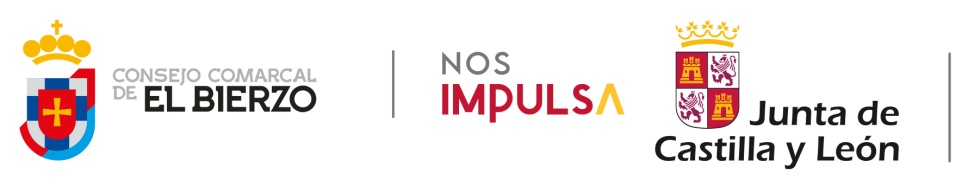 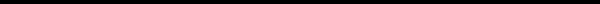 18 DE ABRIL DE 2022EL CONSEJO COMARCAL ABRE EL PLAZO DE INSCRIPCIÓN PARA EL CURSO DE INICIACIÓN A LA AGRICULTURALa institución, a través del Banco de Tierras y en colaboración con Alimentos de Calidad del Bierzo, organiza la segunda edición del curso de iniciación a la agricultura dentro de la campaña para fomentar el cultivo del pimiento y otras hortalizas en El Bierzo.La actividad se dirige a toda la población, con prioridad a demandantes de fincas y a personas emprendedoras que han decidido apostar por la actividad agrícola. Lo más destacado del curso es que es práctico. El alumnado aprenderá sobre el terreno las labores de preparación del terreno, la plantación y la recolección de tomate, lechuga, cebolla, pimiento, calabacín, judía y maíz.Técnicos de Alimentos de Calidad del Bierzo impartirán las clases quincenalmente lo miércoles, entre las 10:00 y las 13:30 horas, del 4 de mayo al 24 de agosto, en una finca ubicada en Villaverde de la Abadía, en el  municipio de Carracedelo.Las personas interesadas deben inscribirse en la sede del Consejo Comarcal de El Bierzo, llamando al 987 42 47 22 o a través del correo electrónico bancodetierras@ccbierzo.com. El horario de atención presencial y telefónica es de 9:00 a 14:00 horas, de lunes a viernes.